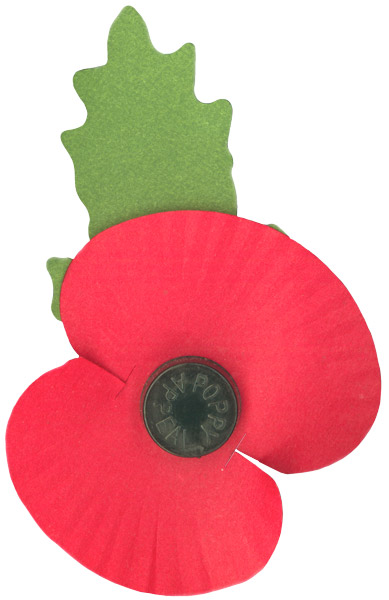 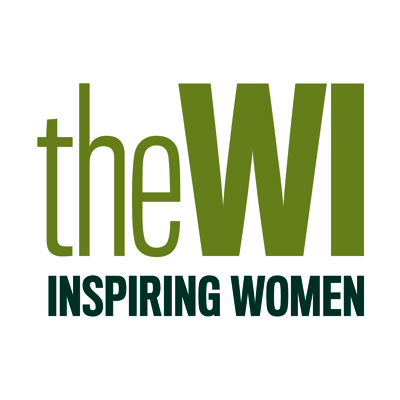 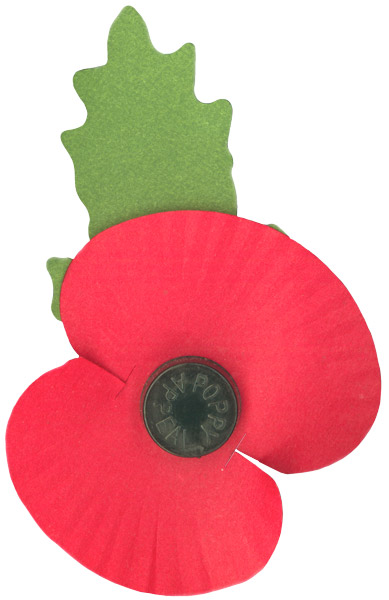 BESTWOOD VILLAGE WI GAZETTENOVEMBER 2021 EDITIONFOR THOSE WHO LEAVE NEVER TO RETURN, FOR THOSE WHO RETURN BUT ARE NEVER THE SAMESAME OLD, SAME OLD MESSAGEWe really hope that you find these newsletters interesting and informative. . As always, if you do have any suggestions on how we can improve the content, have anything you would like to share: poems, recipes, gardening tips, crafts etc. please send them to either Janet or Jan who will do their best to include them. OCTOBER MEETINGOur speaker, Andy Smart gave us a talk on the history of Nottingham Theatre was o very interesting, although some of us could remember some of the celebrities who graced our stages in days gone by.Witch’s hats where judged by Andy and first prize went to Marion with Janet a close second. Token prizes were given to all those members who entered the competition and the quality of the entries was outstanding.  The Committee are aware that the room was chilly but the Welfare has been informed and we have been assured that it will be addressed.NOVEMBER MEETING24TH November at Welfare Pub + Kitchen 7.00pm*On this day in 1963 Dallas nightclub owner Jack Ruby short and killed Lee Harvey Oswold.Also, in 1942 Billy Connolly was born.This month we will be making and taking Christmas decorations, if you have a glue gun, sticks and scissors could you please bring them with you (mince pies and Christmas tunes will be provided for your delectations).GUESS WHO HAS A BRITHDAY NEXT MONTH?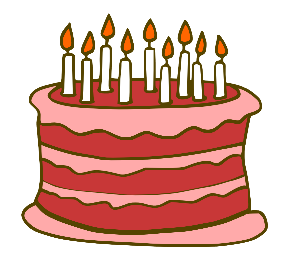 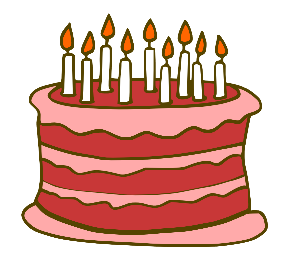 Marion Smith – 11th DecemberCRAFT WORKSHOPOur craft workshop on the 8th November at the Dynamo Café was a knit and natter morning in preparation for our stall at the Welfare Christmas FayreOur next project is to make a Christmas Wreath/Spray/Garland Monday 22nd November, same time same place.  If you could bring secateurs, scissors, seasonal foliage and any decorative items (fir cones, ribbons, baubles etc), battery lights can also be used.2021 PROGRAMMEThe programme has now been set and some of our demonstrators and guests have been booked.  A full printed programme will be available in the new year.Don’t forget ladies we still need more members.  If you have any friends or family that would like to join us they will be made extremely welcome.  The first visit is FREE.Mulled Wine                                           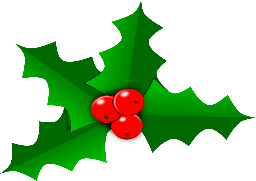 750ml bottle of red wine2 star anise4 cloves2 strips of lemon or orange zest, pared using a vegetable peeler4 tbsp caster sugarMethod (Ensure pan is absolutely grease free or wine will be cloudy and DO NOT use aluminium pan or wine will become black (yuk)Put the red wine, cinnamon, star anise, cloves zest and sugar in a large pan.  Cook on a low heat for 10 minutes.Remove from heat and cool, leaving to infuse for about 30 minutesTo serve, heat without boiling and pour into mugs or heatproof glasses.Alternatively buy at supermarket 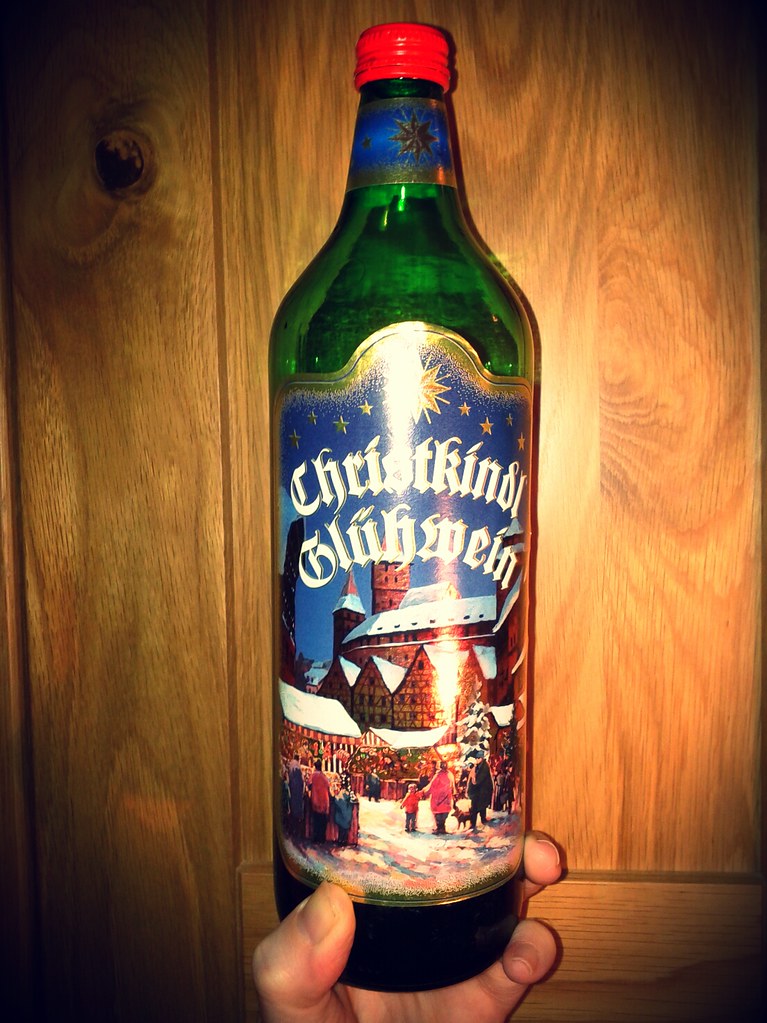 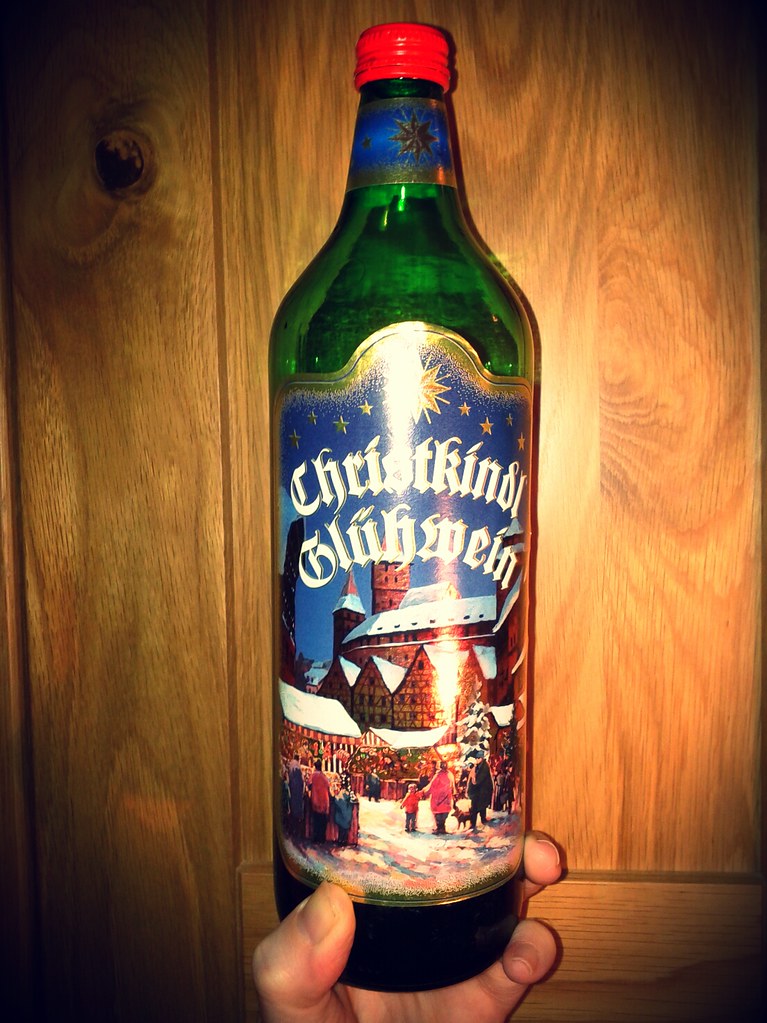 IMPORTANTPLEASE MAKE A NOTE THAT OUR CHRISTMAS PARTY WIL BE ON WEDNESDAY 15TH DECEMBER AT 7PM.PLEASE ADVISE OF ANY FOOD ALEGERIESPlease remember to let Jan know if there are any changes in your contact detailsPlease feel free to share this newsletter with family and friends to encourage them to join us.CONTACT DETAILSElizabeth Heard, President Tel: 0115 9750787Janet Wheat, Vice President Tel: 07758 862990Jan Pauley, Treasurer & Secretary Tel: 07944 214028